KLASA 6PPP  - język polskiDzień dobry,Dziś przypomnijcie sobie informacje dotyczące części mowy. rzeczownik – odpowiada na pytania: kto? co? Nazywa rzeczy, osoby, zwierzęta, rośliny, zjawiska przyrody, czynności i stany (np. czytanie, sen) oraz cechy (np. głupota, mądrość)czasownik – odpowiada na pytania: co robi? co się z nim dzieje? Oznacza czynność lub stan np. biega, woła, patrzy, trzymały, zapytacieprzymiotnik – odpowiada na pytania: jaki? jaka? jakie? Określa cechy i właściwości osób, zwierząt, rzeczy, pojęć i stanów np. zabawna, gorący, cichy, żartobliwyPogrupuj rzeczowniki, czasowniki  i przymiotnikihttps://wordwall.net/pl/resource/914447/cz%C4%99%C5%9Bci-mowyDopasuj rzeczownik do przymiotnikahttps://wordwall.net/pl/resource/1706377/polski/cz%c4%99%c5%9bci-mowy-przymiotnik-i-rzeczownik-dopasuj-przymiotnikMatematykaTemat: Czytanie diagramów – ćwiczenie.Zadanie 1.   Zapisz odpowiedzi na pytania.Diagram liczby przeczytanych książek w kwietniu. 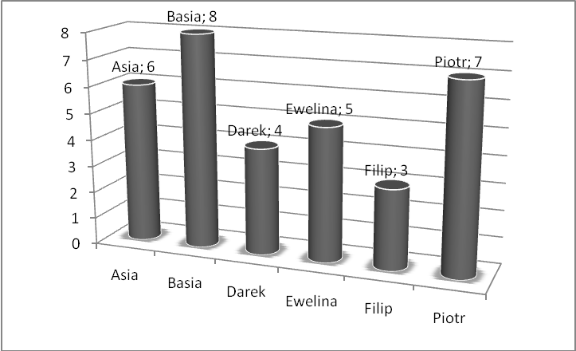 Kto przeczytał najwięcej książek?Ile książek przeczytali Basia, Darek i  Piotr?Ile książek  przeczytali chłopcy?Oblicz ile w sumie przeczytano książek.Ile książek przeczytały dziewczynki?Które z dzieci przeczytało najmniej książek?Czy są dzieci które przeczytały tyle samo książek?Zadanie 2.  Zapisz odpowiedzi na pytania.Koszt zakupionych książek.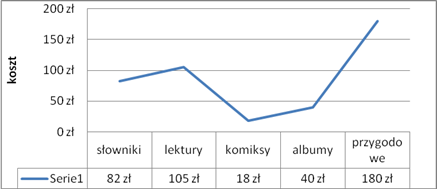 Ile kosztowały książki przygodowe?Ile kosztowały słowniki i lektury?Na które książki wydano najmniej? Jaką kwotę wydano na wszystkie książki?Zadanie 3.     Zapisz odpowiedzi na pytania.                             Wykres sprzedaży samochodów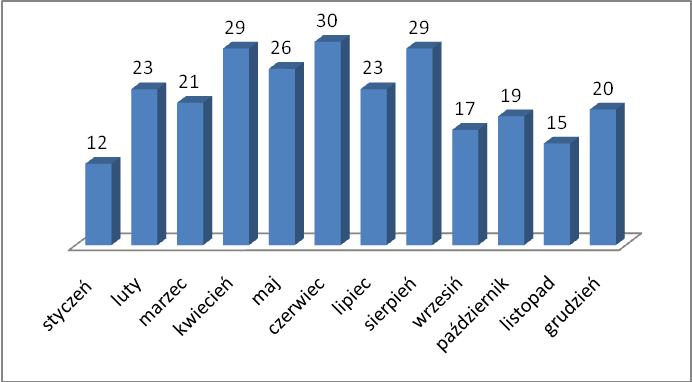 W jakim miesiącu sprzedano najwięcej samochodów?Ile samochodów sprzedano w maju?Oblicz ile samochodów sprzedano w całym roku?W jakim miesiącu sprzedano najmniej samochodów?W jakich miesiącach sprzedano tyle samo?Oblicz ile samochodów sprzedano w styczniu, lutym i marcu?WFTemat 3 sp3. Wejdź na adres: YouTube – joga dla początkujących -zdrowy kręgosłup.    Wykonaj ćwiczenia.GeografiaTemat: Strefy oświetlenia Ziemi.Obejrzyj filmik: https://www.youtube.com/watch?v=2BA5fr51lH4Notatka:Nachylenie osi ziemskiej spowodowało powstanie stref oświetlenia Ziemi.Wyróżniamy 5 stref oświetlenia Ziemi: międzyzwrotnikową, dwie umiarkowane i dwie podbiegunowe.W różnych strefach oświetlenia Ziemi panują odmienne warunki klimatyczne.Wyróżniamy następujące strefy oświetlenia Ziemi: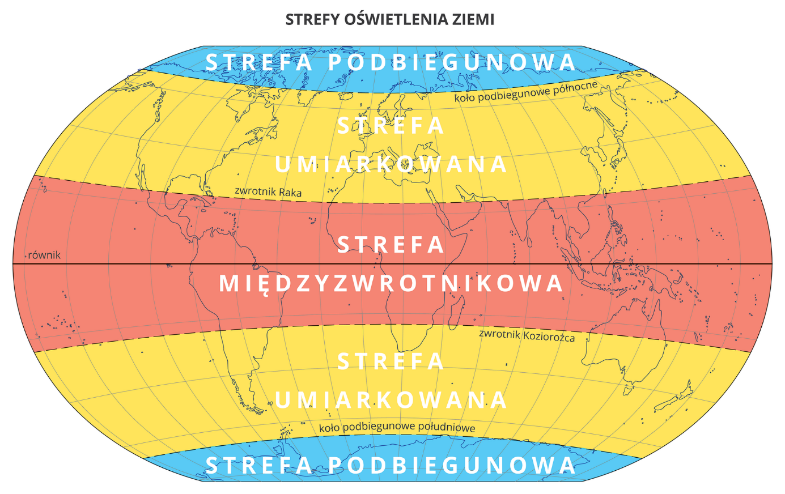 Zadanie:Wykonaj ćwiczenia od 1do 3 https://zpe.gov.pl/a/strefy-oswietlenia-ziemi/DTnHqcFPtInformatykaKl. VITemat: Zgadnij liczbę.https://www.matzoo.pl/klasa6/mnozenie-i-dzielenie-liczb-przez-10-100-i-1000_30_659Wykonaj obliczenia, możesz sobie pomóc kalkulatorem w komputerze. Zrób zdjęcie swojego wyniku i prześlij na adres: anetajec@gmail.comReligiaDzień dobry, Zrób zadanie sumiennie i odpowiedzialnie. Pamiętaj, że okazanie miłości swoim bliskim jest bardzo ważne. Wykonaj dziś jakiś dobry uczynek względem swoich bliskich osób. Przemyśl to dokładnie, co chcesz uczynić i ofiarować innym. Bóg widzi Twoje staranie. Mamy początek Adwentu, to dobra okazja do wspaniałego dobrego uczynku.Link do bajki o Bożym Narodzeniu: https://www.youtube.com/watch?v=Wo4_BmYYJn4&ab_channel=KSI%C4%98GAKSI%C4%84GWarto obejrzećDODATKOWE ZADANIE: NARYSUJ COŚ PIĘKNEGO DLA SWOICH BLISKICH.NAPISZ KILKA MIŁYCH SŁÓW DO SWOICH BLISKICH OSÓB DOMOWNIKÓW.Uśmiech drugiego człowieka jest najpiękniejszym prezentem  PozdrawiamDamian MaciołekRewalidacjaTemat: Ćwiczenia spostrzeganiahttps://www.youtube.com/watch?v=zNXcBXtmFVgWFTemat 4 sp4. Wejdź na adres: Ćwiczenia ze skakanką Karolina Kostorz.    Wykonaj ćwiczeniaKLASA 7PPP  - język polskiDzień dobry,Dziś przypomnijcie sobie informacje dotyczące części mowy. rzeczownik – odpowiada na pytania: kto? co? Nazywa rzeczy, osoby, zwierzęta, rośliny, zjawiska przyrody, czynności i stany (np. czytanie, sen) oraz cechy (np. głupota, mądrość)czasownik – odpowiada na pytania: co robi? co się z nim dzieje? Oznacza czynność lub stan np. biega, woła, patrzy, trzymały, zapytacieprzymiotnik – odpowiada na pytania: jaki? jaka? jakie? Określa cechy i właściwości osób, zwierząt, rzeczy, pojęć i stanów np. zabawna, gorący, cichy, żartobliwyPogrupuj rzeczowniki, czasowniki  i przymiotnikihttps://wordwall.net/pl/resource/914447/cz%C4%99%C5%9Bci-mowyDopasuj rzeczownik do przymiotnikahttps://wordwall.net/pl/resource/1706377/polski/cz%c4%99%c5%9bci-mowy-przymiotnik-i-rzeczownik-dopasuj-przymiotnikMatematykaTemat: Redukcja wyrazów podobnych.Jednomian jest to wyrażenie, które można zapisać w postaci liczby, litery lub iloczynu liczb i liter, np. 1; 2b; a · 2; 3xy · 2.Liczbę stojącą przy literze nazywamy współczynnikiem liczbowym jednomianu. Mówimy ,że jednomian jest przedstawiony w postaci uporządkowanej, jeżeli na początku stoi liczba, a dalej czynniki literowe zapisane w porządku alfabetycznym.Przykład . Uporządkuj jednomian.a · 2b = 2 ab		b) 2a · 5b = 2 ·a · 5 · b = 2 · 5 ·a · b = 10abĆwiczenie 1 .Uporządkuj jednomian.3t · 2s =			b) 4a · b · 7c =Suma algebraiczna jest to wyrażenie algebraiczne, które powstaje poprzez dodawanie jednomianów.Np. 1 + 2a – 4x + 3xy2 - b = 1 + 2a – b + 3xy2 – 4bDodawanie i odejmowanie jednomianów podobnych nazywamy redukcja wyrazów podobnych.Przykład 1.Zredukuj wyrazy podobne.2a + 3a = ( 2 + 3)a = 5az + z + z+ z+ z = 5zPrzykład 2.Zapisz wyrażenie w najprostszej postaci.9 a + 2b - 5a = 4a + 2bx2 – 6x + 8x2 – 4 + x2 – x + 5 = 11x2 – 7x +1Ćwiczenie 2.Zredukuj wyrazy podobne.2b + 5c + 3b +7 + c =	      b) t + c + t+ t+ c+ t + c + t =	           c) 10 n – 4n + n – 2n =WFTemat 3 sp3. Wejdź na adres: YouTube – joga dla początkujących -zdrowy kręgosłup.    Wykonaj ćwiczenia.GeografiaTemat: Migracja w Polsce i w Europie.NotatkaMigracja to proces przemieszczania się ludności związany ze zmianą miejsca zamieszkania. Emigrant to osoba, która wyjeżdża  kraju na stałe. Osoba, która przyjeżdża i osiedla się w nowym miejscu to imigrant.Polacy wyjeżdżają za granicę z powodów ekonomicznych i politycznych.W ciągu ostatnich kilkudziesięciu lat każdego roku więcej osób wyjeżdża z Polski, niż do niej przyjeżdża. Mamy więc ujemne saldo migracji. Zadanie: Wypisz państwa, do których najchętniej migrują Polacy. Obejrzyj film: https://www.youtube.com/watch?v=hsJtbYxTgtQ InformatykaKl. VIITemat: Liczby pierwsze, liczby parzyste, liczby…https://www.matzoo.pl/klasa7/sklasyfikuj-liczbe_53_407Wykonaj zadanie. Zrób zdjęcie swojego wyniku i prześlij na adres: anetajec@gmail.comZadanie można wykonać kilka razy, aby utrwalić wiedzę i poprawić wynik.ReligiaDzień dobry, Zrób zadanie sumiennie i odpowiedzialnie. Pamiętaj, że okazanie miłości swoim bliskim jest bardzo ważne. Wykonaj dziś jakiś dobry uczynek względem swoich bliskich osób. Przemyśl to dokładnie, co chcesz uczynić i ofiarować innym. Bóg widzi Twoje staranie. Mamy początek Adwentu, to dobra okazja do wspaniałego dobrego uczynku.Link do bajki o Bożym Narodzeniu: https://www.youtube.com/watch?v=Wo4_BmYYJn4&ab_channel=KSI%C4%98GAKSI%C4%84GWarto obejrzećDODATKOWE ZADANIE: NARYSUJ COŚ PIĘKNEGO DLA SWOICH BLISKICH.NAPISZ KILKA MIŁYCH SŁÓW DO SWOICH BLISKICH OSÓB DOMOWNIKÓW.Uśmiech drugiego człowieka jest najpiękniejszym prezentem  PozdrawiamDamian MaciołekGeografiaTemat: Praca i bezrobocie.Notatka:W gospodarce wyróżnia się 3 główne działy – rolnictwo, przemysł i usługi.Ponad połowa pracujących Polaków zatrudniona jest w usługach. Z rolnictwa utrzymuje się u nas kilkanaście procent pracujących. Zatrudnienie w przemyśle ustabilizowało się na poziomie ok. 30%. Głównymi przyczynami bezrobocia są:wysokie koszty pracy mechanizacja i automatyzacja pracy;nieodpowiednie wykształcenie bezrobotnych i brak chęci do przekwalifikowania się;nieumiejętność dostosowania się pracowników do współczesnej gospodarki wolnorynkowej Głównymi skutkami wysokiego bezrobocia są rozmaite problemy społeczne (np. bieda, przestępczość).W Polsce bezrobocie pojawiło się po 1989 roku, kiedy to przeszliśmy na gospodarkę rynkową. Największe bezrobocie występuje w małych miastach oraz na zaniedbanych terenach wiejskich, popegeerowskich.Najniższe, kilkuprocentowe bezrobocie notowane jest w dużych miastach.Obejrzyj filmik: https://www.youtube.com/watch?v=1Pgj8C1jSwUWFTemat 4 sp4. Wejdź na adres: Ćwiczenia ze skakanką Karolina Kostorz.    Wykonaj ćwiczeniaRewalidacja dla LeszkaDykcja - 1 krok do wspaniałej wymowyhttps://www.youtube.com/watch?v=Ni-1_w1eRb8Łamańce językowe: przeczytaj zdania przed lustrem 3 razyJerzy nie wierzy, że na wieży jest gniazdo jeży.Ta tapeta tu, tamta tapeta tam.Chłop pcha pchłę, pchłę pcha chłop.Tik tkwi w krwi.Baba bada baobaby. Baba dba o oba baobaby.Żyła sobie żyła, a w tej żyle żyła żyła. Jak tej żyle pękła żyła, to ta żyła już nie żyła.Nie pieprz wieprza pieprzem Pietrze, bo bez pieprzu wieprz jest lepszy.Na wyścigach wyścigowych wyścigówek wyścigowych wyścigówka wyścigowa wyścignęła wyścigówkę wyścigową numer sześć.KLASA 8 PPP  - język polski (Bartek)Dzień dobry,Dziś przypomnijcie sobie informacje dotyczące części mowy. rzeczownik – odpowiada na pytania: kto? co? Nazywa rzeczy, osoby, zwierzęta, rośliny, zjawiska przyrody, czynności i stany (np. czytanie, sen) oraz cechy (np. głupota, mądrość)czasownik – odpowiada na pytania: co robi? co się z nim dzieje? Oznacza czynność lub stan np. biega, woła, patrzy, trzymały, zapytacieprzymiotnik – odpowiada na pytania: jaki? jaka? jakie? Określa cechy i właściwości osób, zwierząt, rzeczy, pojęć i stanów np. zabawna, gorący, cichy, żartobliwyPogrupuj rzeczowniki, czasowniki  i przymiotnikihttps://wordwall.net/pl/resource/914447/cz%C4%99%C5%9Bci-mowyDopasuj rzeczownik do przymiotnikahttps://wordwall.net/pl/resource/1706377/polski/cz%c4%99%c5%9bci-mowy-przymiotnik-i-rzeczownik-dopasuj-przymiotnikPPP (Dorota)ZAJĘCIA ROZWIJAJĄCE KOMPETENCJE EMOCJONALNO-SPOŁECZNETEMAT:  O szacunku dla rodziców.Obejrzyjcie filmik:mailto:https://www.youtube.com/watch?v=EyPtGJn4jKI&ab_channel=E-humanistykaZastanówcie się, czy Wy szanujecie swoich rodziców.Napiszcie na kartce, jak pomagacie rodzicom w domowych obowiązkach.Zróbcie dzisiaj coś miłego dla rodziców.Rewalidacja (Dorota)Andrzejki - magiczny wieczór z wróżbami i zabawami dotyczącymi przyszłości już za nami.  Ale my bawimy się dalej korzystając z poniższych propozycji.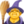                                                                                                                          Powodzenia pani MonikaNa początek, dla przypomnienia, kilka ciekawostek dotyczących andrzejek:
Andrzejki pochodzą ze Szkocji, której patronem jest święty Andrzej.W Polsce andrzejki obchodzimy w przeddzień imienin Andrzeja, czyli 29 listopada. Dawniej w andrzejki wróżyły sobie tylko dziewczyny, chłopcy robili to 
w Katarzynki.Dziewczęta wróżyły, by sobie poznać przyszłych mężów, ich zamożność, imiona. Dziś to forma zabawy dla wszystkich, a wróżby królujące podczas andrzejkowych spotkań to zazwyczaj: lanie wosku przez dziurkę od klucza, obieranie jabłka i rzucanie skórki, przebijanie szpilką serca 
z imionami, ustawianie butów w szeregu prowadzącym do drzwi... Jeśli możesz, skorzystaj z multimedialnych wróżb i sprawdź co Cię czeka: https://www.szkolneinspiracje.pl/wrozby-andrzejkowe/?fbclid=IwAR2FE3Eh4jBr06BsNbuiDHmyu4idDunvRx2PiD4CaNbmqiMU-qHVFvLUCUA MatematykaTemat: Test wielokrotnego wyboru - ćwiczenie przed egzaminem.Zadanie 1.Wybierz T, jeśli stwierdzenie jest prawdziwe lub N , jeśli stwierdzenie jest fałszywe.Zadanie 2.Pewien żartowniś zapisał swoją datę urodzenia cyframi rzymskimi;XIII.IX.MCMLXXIX.Jego data urodzenia zapisana cyframi arabskimi, to13.09. 1989		B. 12.10.1980		C. 13.11.1979		D. 13.09. 1979Zadanie 3.Bitwa pod grunwaldem została stoczona 15 lipca 1410 roku.	Data bitwy zapisana cyframi rzymskimi, to	XV.VIII.MCDX		B. XIV.VII.MCDX	C. XV.VII.MCDX	D. XV.VII.MCDXIZadanie 4.Franek zapisał dwie liczby w systemie rzymskim: MDXCIV oraz MDCCLXXXIV.Dokończ zdanie. Wybierz właściwą odpowiedź spośród podanych.Różnica liczby większej i mniejszej wynosiCXC		B. CDX		C. CXL		D. MCDZadanie 5.Dokończ zdanie tak, aby  otrzymać zdanie prawdziwe.Wartość wyrażenia – 2 4 wynosi– 16		B. 8		C. 16		D. -8Zadanie 6.W którym przypadku znak równości wpisano prawidłowo?A . 57 : 54 = 511		B. 57 : 54 = 53		C. 127 : 124 = 17 	D. 127 : 124 = 14Zadanie 7.Dokończ zdanie tak, aby otrzymać zdanie prawdziwe.Pierwiastkiem kwadratowym z liczby 196 jest liczba 16		B. 26		C. 24		D. 14Zadanie 8.Dokończ zdanie tak, aby otrzymać zdanie prawdziwe.Liczba 7 jest pierwiastkiem trzeciego stopnia z liczby343		B. 4096		C. 4		D. 489 WFTemat 3 sp3. Wejdź na adres: YouTube – joga dla początkujących -zdrowy kręgosłup.    Wykonaj ćwiczenia.GeografiaTemat: Zróżnicowanie klimatyczne AfrykiNotatka:Położenie geograficzne Afryki wpływa na symetryczne ułożenie stref klimatycznych, roślinnych i glebowych. Klimat, pokrywa roślinna i gleba pozostają ze sobą w ścisłych współzależnościach. W klimacie równikowym wybitnie wilgotnym rośnie gęsty, wielopiętrowy las równikowy. W klimacie podrównikowym z porami suchymi i deszczowymi rozwinęły się trawiaste sawanny. W klimacie zwrotnikowym suchym powstały półpustynie i pustynie, a wśród nich Sahara – największa pustynia na świecie. Klimat podzwrotnikowy wilgotny (śródziemnomorski) występuje na północnych i wschodnich wybrzeżach Afryki, gdzie rozwinęła się twardolistna i zimozielona roślinność makii.Obejrzyj filmik: https://www.youtube.com/watch?v=SyWPJyMpS-gInformatykaKl. VIIITemat: Zrób porządek.Z liczb od 1 do 30 utwórz:zbiór liczb podzielnych przez 2,zbiór liczb podzielnych przez 3,zbiór liczb podzielnych przez 5,zbiór liczb podzielnych przez 10Zbiory możesz narysować lub wypisać odpowiednio liczby.Wykonaj zadanie. Zrób zdjęcie swojej pracy i prześlij na adres: anetajec@gmail.comReligiaDzień dobry, Zrób zadanie sumiennie i odpowiedzialnie. Pamiętaj, że okazanie miłości swoim bliskim jest bardzo ważne. Wykonaj dziś jakiś dobry uczynek względem swoich bliskich osób. Przemyśl to dokładnie, co chcesz uczynić i ofiarować innym. Bóg widzi Twoje staranie. Mamy początek Adwentu, to dobra okazja do wspaniałego dobrego uczynku.Link do bajki o Bożym Narodzeniu: https://www.youtube.com/watch?v=Wo4_BmYYJn4&ab_channel=KSI%C4%98GAKSI%C4%84GWarto obejrzećDODATKOWE ZADANIE: NARYSUJ COŚ PIĘKNEGO DLA SWOICH BLISKICH.NAPISZ KILKA MIŁYCH SŁÓW DO SWOICH BLISKICH OSÓB DOMOWNIKÓW.Uśmiech drugiego człowieka jest najpiękniejszym prezentem  PozdrawiamDamian MaciołekWOSTemat: Obywatele a organy samorząduZapoznaj się z filmemhttps://www.youtube.com/watch?v=6rpkCzezG2gWFTemat 4 sp4. Wejdź na adres: Ćwiczenia ze skakanką Karolina Kostorz.    Wykonaj ćwiczeniaRewalidacja dla Bartka LewandowskiegoDykcja - 1 krok do wspaniałej wymowyhttps://www.youtube.com/watch?v=Ni-1_w1eRb8Łamańce językowe: przeczytaj zdania przed lustrem 3 razyJerzy nie wierzy, że na wieży jest gniazdo jeży.Ta tapeta tu, tamta tapeta tam.Chłop pcha pchłę, pchłę pcha chłop.Tik tkwi w krwi.Baba bada baobaby. Baba dba o oba baobaby.Żyła sobie żyła, a w tej żyle żyła żyła. Jak tej żyle pękła żyła, to ta żyła już nie żyła.Nie pieprz wieprza pieprzem Pietrze, bo bez pieprzu wieprz jest lepszy.Na wyścigach wyścigowych wyścigówek wyścigowych wyścigówka wyścigowa wyścignęła wyścigówkę wyścigową numer sześć.Liczba 1555 zapisana cyframi rzymskimi to MDLVTNLiczba MCDXI oznacza datę bitwy pod Grunwaldem.TNLiczba CLXXVI to podwojona liczba 88.TNJeśli 12 pomnożymy przez 11, to otrzymamy CXXXII.TN